Algebra 1							Name: _______________________________
Comparing Functions – Transformations					Date: ___________________RECALL:  Decide whether the following functions are linear, exponential, quadratic, or neither.1.  			2.  		3.  Let’s remind ourselves of the following transformations for each function!  Are they similar in any way?1.   			2.  		3.  Type of Function: ____________	Type of Function: ____________	Type of Function: ____________Horizontal Shift: ______________	Horizontal Shift: ______________	Horizontal Shift: ______________Reflection:  none   x-axis   y-axis	Reflection:  none   x-axis   y-axis	Reflection:  none   x-axis   y-axisVertical Shift:  _______________	Vertical Shift:  _______________	Vertical Shift:  _______________Dilation:  none   stretch    shrink	Dilation:  none   stretch    shrink	Dilation:  none   stretch    shrinkDetermine if the following functions are linear, exponential, or quadratic, then describe all of the transformations that occur.4.     (1 transformation)		5.      (1 transformation)6.      (1 transformation)			7.      (2 transformatons)8.      (2 transformations)	9.      (3 transformations)10.      (3 transformations)	11.      (4 transformations)Match the graphs at the bottom of the paper with the given functions._______ 1.  		_______ 2.  		_______ 3.  _______ 4.  		_______ 5.  		_______ 6.  _______ 7.  		_______ 8.  		_______ 9.  A.  					B.  					C.  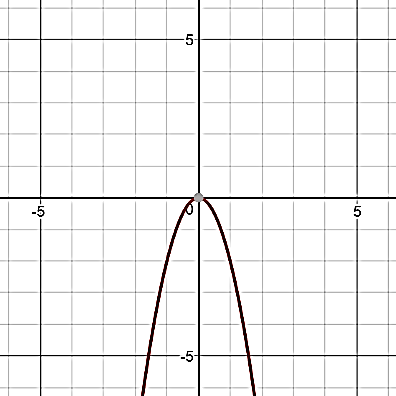 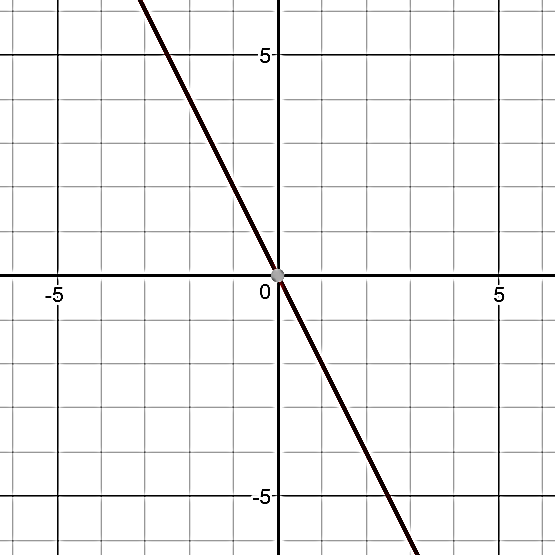 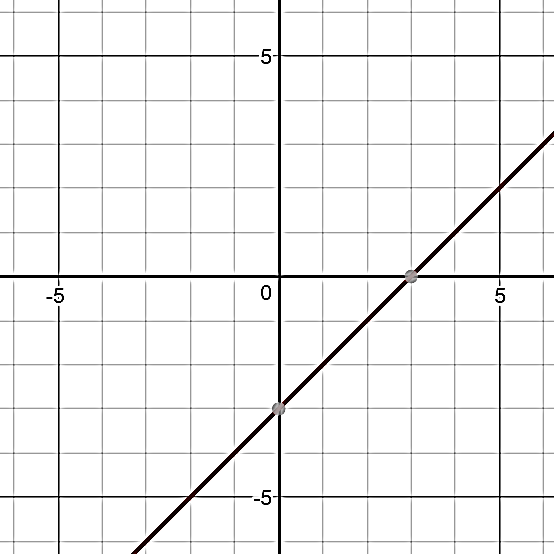 D.  					E.  					F.  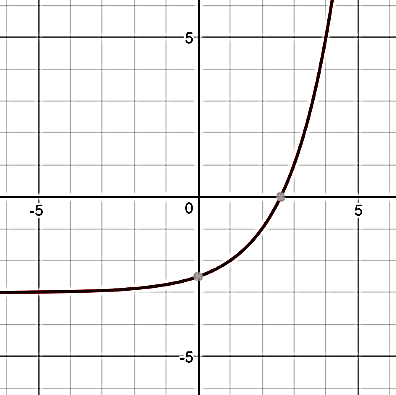 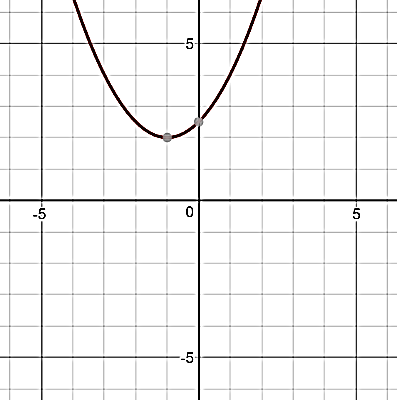 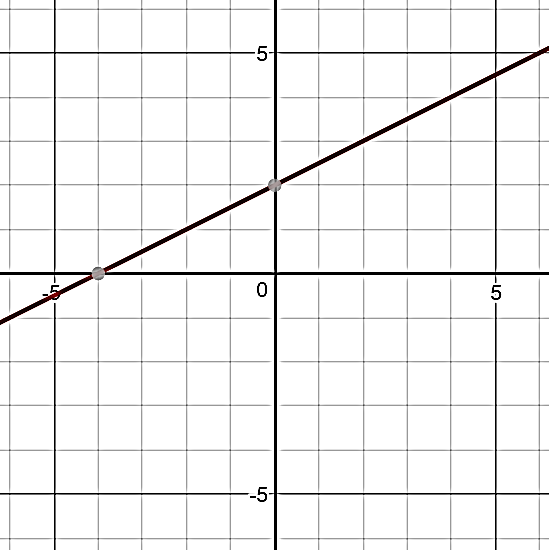 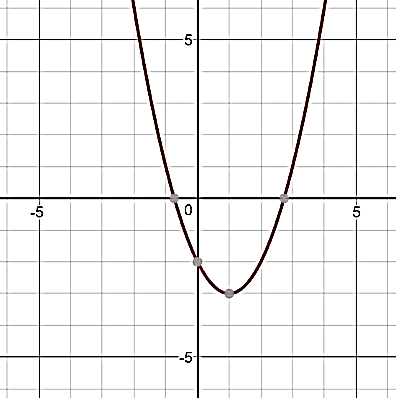 G.  					H.  					I.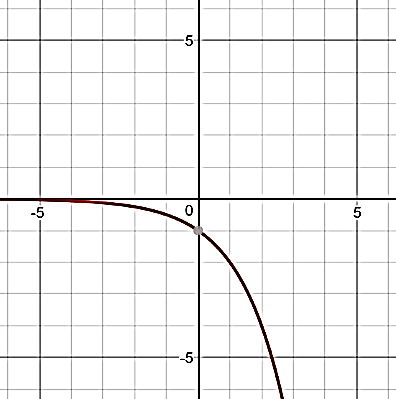 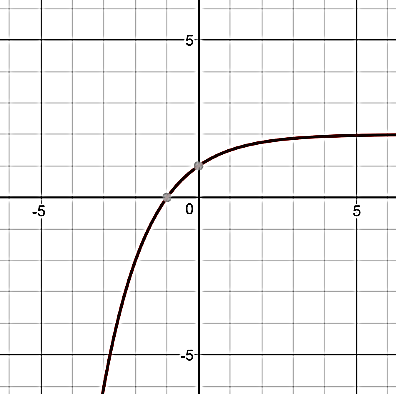 xy-314-210-16021-22-63-10xy-321-212-15001-32-43-3xy-31/9-21/3-110319227381